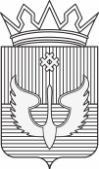 МОЛОДЕЖНЫЙ ПАРЛАМЕНТЮСЬВИНСКОГО МУНИЦИПАЛЬНОГО ОКРУГАПЕРМСКОГО КРАЯР Е Ш Е Н И Е13.04.2024					 						№ 8Об утверждении СоветаМолодежного парламентаЮсьвинского муниципального округаПермского краяВ соответствии с п.6.3 Положения о Молодежном парламенте Юсьвинского муниципального округа Пермского края, утвержденного решением Думы Юсьвинского муниципального округа от 27.04.2023 № 509, Молодежный парламент Юсьвинского муниципального округаРЕШАЕТ:1. Утвердить состав Совета Молодежного парламента:Отинова Анастасия Петровна, председатель Молодежного парламента – председатель Совета;Габова Анастасия Олеговна, заместитель председателя – заместитель председателя Совета;Старикова Анастасия Алексеевна, председатель комиссии по экономической политике и финансам;Боталова Анастасия Алексеевна, председатель комиссии по социальной политике и развитию территорий;Боталова Светлана Сергеевна – секретарь Совета.	2. Настоящее решение вступает в силу со дня его принятия.Председатель Молодежного парламентаЮсьвинского муниципального округа Пермского краяА.П. Отинова 